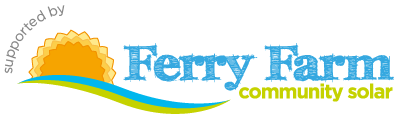 Q8b:   Please indicate the purpose of your reserves.Issue: 2021Ferry Farm Community Grant FundGrant Application FormPlease complete and submit this form to apply for a grant from Ferry Farm Community Grant Fund.         Before completing the form, we strongly recommend that you read the Eligibility Criteria                    as well as the Panel Constitution and Notes to Applicants.     Completed application forms will be accepted from 1st January 2022 and must be received                   by 5pm on 31st January 2022.You can apply for a grant of between £250 and £2,000.If you require any further information, please contact ferryfarm@selseycommunityforum.uk.See the Eligibility Criteria (para 13) and mark one of the following to indicate the theme of your application: Please do not use acronyms; titles should bewritten in full to aid understandingFerry Farm Community Grant FundGrant Application FormPlease complete and submit this form to apply for a grant from Ferry Farm Community Grant Fund.         Before completing the form, we strongly recommend that you read the Eligibility Criteria                    as well as the Panel Constitution and Notes to Applicants.     Completed application forms will be accepted from 1st January 2022 and must be received                   by 5pm on 31st January 2022.You can apply for a grant of between £250 and £2,000.If you require any further information, please contact ferryfarm@selseycommunityforum.uk.See the Eligibility Criteria (para 13) and mark one of the following to indicate the theme of your application: Please do not use acronyms; titles should bewritten in full to aid understandingFerry Farm Community Grant FundGrant Application FormPlease complete and submit this form to apply for a grant from Ferry Farm Community Grant Fund.         Before completing the form, we strongly recommend that you read the Eligibility Criteria                    as well as the Panel Constitution and Notes to Applicants.     Completed application forms will be accepted from 1st January 2022 and must be received                   by 5pm on 31st January 2022.You can apply for a grant of between £250 and £2,000.If you require any further information, please contact ferryfarm@selseycommunityforum.uk.See the Eligibility Criteria (para 13) and mark one of the following to indicate the theme of your application: Please do not use acronyms; titles should bewritten in full to aid understandingFerry Farm Community Grant FundGrant Application FormPlease complete and submit this form to apply for a grant from Ferry Farm Community Grant Fund.         Before completing the form, we strongly recommend that you read the Eligibility Criteria                    as well as the Panel Constitution and Notes to Applicants.     Completed application forms will be accepted from 1st January 2022 and must be received                   by 5pm on 31st January 2022.You can apply for a grant of between £250 and £2,000.If you require any further information, please contact ferryfarm@selseycommunityforum.uk.See the Eligibility Criteria (para 13) and mark one of the following to indicate the theme of your application: Please do not use acronyms; titles should bewritten in full to aid understandingQ1:	Contact DetailsQ1:	Contact DetailsQ1:	Contact DetailsQ1:	Contact DetailsName of OrganisationAddressTelephoneEmailWebsite (if any)Facebook (if any)The main contact should be someone from your organisation who can discuss the application.Please give a second contact in case the main contact is not available.Main Contact NamePositionTelephone (if different to above)Email (if different to above)Second Contact NamePositionTelephone (if different to above)Email (if different to above)Q2:	What type of organisation are you?   Please indicate whether you are a Registered Charity, Not-for-Profit Company, Community Interest Company, Community Group/Club/Society or Other (please explain).  If appropriate, please give your Registration Number.Q2:	What type of organisation are you?   Please indicate whether you are a Registered Charity, Not-for-Profit Company, Community Interest Company, Community Group/Club/Society or Other (please explain).  If appropriate, please give your Registration Number.Q2:	What type of organisation are you?   Please indicate whether you are a Registered Charity, Not-for-Profit Company, Community Interest Company, Community Group/Club/Society or Other (please explain).  If appropriate, please give your Registration Number.Q2:	What type of organisation are you?   Please indicate whether you are a Registered Charity, Not-for-Profit Company, Community Interest Company, Community Group/Club/Society or Other (please explain).  If appropriate, please give your Registration Number.Type of OrganisationRegistration NumberQ3:	When did your organisation start?Month YearQ4:	What does your organisation do? (Its overall aim or mission - 200 words max.Q5:   Please describe how your organisation involves people who use the service or the community you serve. (200 words max)Q6a: Where do the people who will benefit from your project mainly live?Q6a: Where do the people who will benefit from your project mainly live?Q6a: Where do the people who will benefit from your project mainly live?Q6a: Where do the people who will benefit from your project mainly live?Q6a: Where do the people who will benefit from your project mainly live?Q6b:   How many beneficiaries are there of your project?Q6b:   How many beneficiaries are there of your project?Q6b:   How many beneficiaries are there of your project?Q6b:   How many beneficiaries are there of your project? Number of BeneficiariesQ7:   How many people are involved in running your organisation?Q7:   How many people are involved in running your organisation?Q7:   How many people are involved in running your organisation?Q7:   How many people are involved in running your organisation?Q7:   How many people are involved in running your organisation?Q7:   How many people are involved in running your organisation? ManagersVolunteersQ8a:   What are your organisation’s annual income, expenditure and free reserves for your most recent year?Q8a:   What are your organisation’s annual income, expenditure and free reserves for your most recent year?Q8a:   What are your organisation’s annual income, expenditure and free reserves for your most recent year?Q8a:   What are your organisation’s annual income, expenditure and free reserves for your most recent year?Income £Expenditure £Free Reserves £Q9:   Please tell us what project or service you will undertake with the funding you are applying for in relation to your specific focus:  Environmental Education, Biodiversity, Energy or Climate Change Readiness.    (200 words max)Q10:   What is the need for the project or service you will provide in relation to your specific focus? (200 words max)Please outline the need for the project or service and add any evidence that you have eg: statistics, feedback, evaluation, consultation.Q11:   What will be achieved/what are the outcomes? (100 words max)Q12:   How will you measure your outcomes/progress/success? (100 words max)Q13:   How will you manage your project? (200 words max)Q14a:   How will your project continue after the funding you have applied for been spent? (100 words max)Q14b:   What is the timescale for your project? (50 words max)Q15:   How much will your project cost in total? (50 words max)Q15:   How much will your project cost in total? (50 words max)Q15:   How much will your project cost in total? (50 words max)Q16:   If you are applying to other sources for funding this project, please fill out the table below (you can include ‘match-funding’ here).Q16:   If you are applying to other sources for funding this project, please fill out the table below (you can include ‘match-funding’ here).Q16:   If you are applying to other sources for funding this project, please fill out the table below (you can include ‘match-funding’ here).SourceAmount £Secured (Yes or No)Q17:   Please provide a breakdown of the total budget for your project showing how the funding from Ferry Farm would be used (include any ‘in-kind’ funding here).Q17:   Please provide a breakdown of the total budget for your project showing how the funding from Ferry Farm would be used (include any ‘in-kind’ funding here).Q17:   Please provide a breakdown of the total budget for your project showing how the funding from Ferry Farm would be used (include any ‘in-kind’ funding here).ItemCost £Amount of Bid £Totals   If you wish to provide any further information, please include it below.1.   Grant payments are made by cheque or by BACS. If you do not have a bank account, we might be able to make payment to another charity (host) on your behalf. If you require this option, please let us know.2.   If we need your bank details, we will ask for them in due course.3.   Please be prepared to provide the following if requested:      a.   Copies of estimates or catalogue pages if you are applying for a grant to purchase equipment.      b.   A photocopy of one bank statement from the last 3 months.      c.   Names of the Management Committee members with signatories identified.4.   Depending on the nature of your project, we might ask for additional documents, if relevant:      a.   Child Protection or Vulnerable Adult Protection policy (if you are working with these groups).      b.   Health & Safety policy.      c.   Equal Opportunities Policy Statement.DECLARATION: 1.   I am authorised to make this application on behalf of the above organisation. 2.   I certify that the information contained in this application is correct. 3.   I will inform Ferry Farm if the information in this application changes in any way.Name DateYour application can be submitted to ferryfarm@selseycommunityforum.uk as an attachment to an email, or delivered to Selsey Care Shop, 121 High St, Selsey PO20 0QB.